PRE-MRI SAFETY SCREENING      Technologist Notes: ____________________________________________________________________        _____________________________________________________________________________________Please indicate if you have any of the following: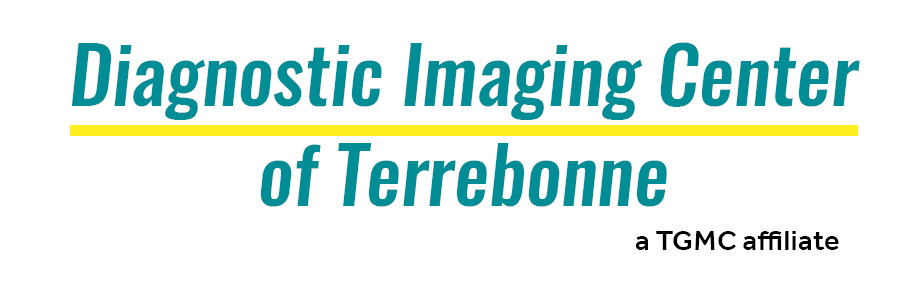             YES         NO      Aneurysm clip(s)            YES         NO      Cardiac pacemaker            YES         NO      Implanted cardiac defibrillator (ICD)            YES         NO      Magnetically-activated implant or device            YES         NO      Electronic implant or device	            YES         NO      Neurostimulation system            YES         NO      Spinal cord stimulator             YES         NO      Internal electrodes or wires            YES         NO     Bone growth/bone fusion stimulator            YES         NO     Cochlear or other ear implant            YES         NO     Insulin or other infusion pump            YES         NO     Implanted drug infusion device            YES         NO     Any type of prosthesis (eye, penile, etc.)            YES         NO     Heart valve prosthesis             YES         NO     Eyelid spring, wire, or artificial eye            YES         NO     Artificial or prosthetic limb            YES         NO     Metallic stent filter or coil            YES         NO     Shunt (spinal or intraventricular)            YES         NO     Vascular access port and/or catheter            YES         NO     Radiation seeds or implants            YES         NO     Any metallic fragment or foreign (BB, bullet, shrapnel)            YES         NO     Wire mesh implant            YES         NO     Tissue expander (e.g. breast)            YES         NO     Surgical staples, clips, or metallic sutures            YES         NO     Joint replacement (hip, knee, etc.)            YES         NO     Bone/joint pin, screw, nail, wire, plate, etc.)            YES         NO     IUD, diaphragm, or ring            YES         NO     Dentures or partial plates            YES         NO     Tattoo or permanent makeup            YES         NO     Body piercing jewelry            YES         NO     Wig or hair implant            YES         NO     Have you ever been a welder, grinder or sheet metal worker?            YES         NO     Have you ever had an injury involving a metallic object or fragment?            YES         NO     Hair accessories?            YES         NO     Hearing aid (Remove before entering  MRI)            YES         NO     Other implant            YES         NO     Medication patch